Башҡортостан Республикаһы                                                                    Администрация сельского поселения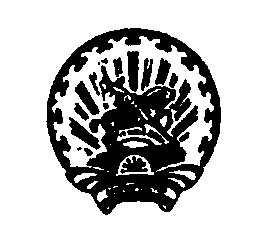 Ишембай районы                                                                                                  Янурусовский сельсоветмуниципаль районының                                                                                   муниципального районаЙәнырыҫ ауыл Советы                                                                                       Ишимбайский районауыл биләмәһе хәкимиәте                                                                                  Республики БашкортостанПролетар урамы,14а ,  Йәнырыҫ ауылы, 453237                                                                         ул.Пролетарская,14а, с.Янурусово, 453237                           тел.7-33-07, факс: 7-3-3-32                                                                                                                      тел.7-33-07, факс: 7-33-32             Электрон  адресы: janurussp@ufamts.ru                                                                                           Электронный адрес: janurussp@ufamts.ru                    КАРАР                                                                                        ПОСТАНОВЛЕНИЕ№  193                                                                                                                               от  13.03.2019 годаОб изменении адреса      Руководствуясь Федеральным  законом от 06.10.2003 № 131-ФЗ «Об общих  принципах  организации  местного  самоуправления  в  Российской Федерации», Федеральным законом от 28.12.2013 № 443-ФЗ «О федеральной  информационной  адресной  системе  и  о  внесении   изменений  в  Федеральный  закон «Об общих  принципах  организации  местного  самоуправления  в  Российской  Федерации»,   Правилами  присвоения, изменения  и  аннулирования  адресов, утвержденными  Постановлением  Правительства  Российской  Федерации от 19.11.2014 № 1221,                                                                              ПОСТАНОВЛЯЮ: 1. Изменить адреса следующих объектов адресации:       - Нежилого зданиия  с кадастровым номером: 02:28:160301:247     адрес: Российская Федерация, Республика Башкортостан, Ишимбайский муниципальный район, Сельское поселение Янурусовский сельсовет, село Янурусово, улица Башкирская, дом 1а       изменить на следующий адрес: Российская Федерация, Республика Башкортостан, Ишимбайский муниципальный район, Сельское поселение Янурусовский сельсовет, село Янурусово, улица Башкирская, здание 1а;       - Нежилого зданиия  с кадастровым номером: 02:28:160301:553     адрес: Российская Федерация, Республика Башкортостан, Ишимбайский муниципальный район, Сельское поселение Янурусовский сельсовет, село Янурусово, улица Башкирская, дом 5а       изменить на следующий адрес: Российская Федерация, Республика Башкортостан, Ишимбайский муниципальный район, Сельское поселение Янурусовский сельсовет, село Янурусово, улица Башкирская, здание 5а;       - Нежилого зданиия  с кадастровым номером: 02:28:160301:263     адрес: Российская Федерация, Республика Башкортостан, Ишимбайский муниципальный район, Сельское поселение Янурусовский сельсовет, село Янурусово, улица Пролетарская, домовладение  1а       изменить на следующий адрес: Российская Федерация, Республика Башкортостан, Ишимбайский муниципальный район, Сельское поселение Янурусовский сельсовет, село Янурусово, улица Пролетарская, здание 1а;       - Жилого дома  с кадастровым номером: 02:28:160302:407     адрес: Российская Федерация, Республика Башкортостан, Ишимбайский муниципальный район, Сельское поселение Янурусовский сельсовет, село Янурусово, улица Колхозная, владение 69;       изменить на следующий адрес: Российская Федерация, Республика Башкортостан, Ишимбайский муниципальный район, Сельское поселение Янурусовский сельсовет, село Янурусово, улица Колхозная,дом 69.            - Жилого дома  с кадастровым номером: 02:28:160401:129     адрес: Российская Федерация, Республика Башкортостан, Ишимбайский муниципальный район, Сельское поселение Янурусовский сельсовет, деревня Кияуково, улица Школьная, домовладение 14;       изменить на следующий адрес: Российская Федерация, Республика Башкортостан, Ишимбайский муниципальный район, Сельское поселение Янурусовский сельсовет, деревня Кияуково, улица Школьная, дом 14.2.Контроль  за  исполнением  настоящего  Постановления оставляю за собой.И.о. главы  администрации сельского поселения                                                                        М.Р. Маннанов Башҡортостан Республикаһы                                                                    Администрация сельского поселенияИшембай районы                                                                                                  Янурусовский сельсоветмуниципаль районының                                                                                   муниципального районаЙәнырыҫ ауыл Советы                                                                                       Ишимбайский районауыл биләмәһе хәкимиәте                                                                                  Республики БашкортостанПролетар урамы,14а ,  Йәнырыҫ ауылы, 453237                                                                         ул.Пролетарская,14а, с.Янурусово, 453237                           тел.7-33-07, факс: 7-3-3-32                                                                                                                      тел.7-33-07, факс: 7-33-32             Электрон  адресы: janurussp@ufamts.ru                                                                                           Электронный адрес: janurussp@ufamts.ru                    КАРАР                                                                                        ПОСТАНОВЛЕНИЕ№  194                                                                                                                               от  13.03.2019 годаОб изменении адреса       Руководствуясь Федеральным  законом от 06.10.2003 № 131-ФЗ «Об общих  принципах  организации  местного  самоуправления  в  Российской Федерации», Федеральным законом от 28.12.2013 № 443-ФЗ «О федеральной  информационной  адресной  системе  и  о  внесении   изменений  в  Федеральный  закон «Об общих  принципах  организации  местного  самоуправления  в  Российской  Федерации»,   Правилами  присвоения, изменения  и  аннулирования  адресов, утвержденными  Постановлением  Правительства  Российской  Федерации от 19.11.2014 № 1221,                                                                              ПОСТАНОВЛЯЮ:  1. Изменить адреса следующих объектов адресации:     - Жилого дома с кадастровым номером: 02:28:160302:447     адрес: Российская Федерация, Республика Башкортостан, Ишимбайский муниципальный район, Сельское поселение Янурусовский сельсовет, село Янурусово, улица Колхозная, владение 110       изменить на следующий адрес: Российская Федерация, Республика Башкортостан, Ишимбайский муниципальный район, Сельское поселение Янурусовский сельсовет, село Янурусово, улица Колхозная, дом 110;       – Жилого дома  с кадастровым номером: 02:28:160302:452     адрес: Российская Федерация, Республика Башкортостан, Ишимбайский муниципальный район, Сельское поселение Янурусовский сельсовет, село Янурусово, улица Молодежная, владение 17       изменить на следующий адрес: Российская Федерация, Республика Башкортостан, Ишимбайский муниципальный район, Сельское поселение Янурусовский сельсовет, село Янурусово, улица Молодежная, дом 17;        – Жилого дома  с кадастровым номером: 02:28:160101:59     адрес: Российская Федерация, Республика Башкортостан, Ишимбайский муниципальный район, Сельское поселение Янурусовский сельсовет, хутор Янги - Юрт, улица Зиган, домовладение 11       изменить на следующий адрес:Российская Федерация, Республика Башкортостан, Ишимбайский муниципальный район, Сельское поселение Янурусовский сельсовет, хутор Янги-Юрт, улица Зиган, дом 11.       - Жилого дома с кадастровым номером: 02:28:160701:161,       адрес: Российская Федерация, Республика Башкортостан, Ишимбайский муниципальный район, Сельское поселение Янурусовский сельсовет, деревня Михайловка, улица Верхняя Запрудная, владение 51      изменить на следующий адрес: Российская Федерация, Республика Башкортостан, Ишимбайский муниципальный район, Сельское поселение Янурусовский сельсовет, деревня Михайловка, улица Верхняя Запрудная, дом 51.2. Контроль  за  исполнением  настоящего  Постановления оставляю за собой.И.о. главы  администрации сельского поселения                                                                        М.Р. Маннанов    Башҡортостан Республикаһы                                                                    Администрация сельского поселенияИшембай районы                                                                                                  Янурусовский сельсоветмуниципаль районының                                                                                   муниципального районаЙәнырыҫ ауыл Советы                                                                                       Ишимбайский районауыл биләмәһе хәкимиәте                                                                                  Республики БашкортостанПролетар урамы,14а ,  Йәнырыҫ ауылы, 453237                                                                         ул.Пролетарская,14а, с.Янурусово, 453237                           тел.7-33-07, факс: 7-3-3-32                                                                                                                      тел.7-33-07, факс: 7-33-32             Электрон  адресы: janurussp@ufamts.ru                                                                                           Электронный адрес: janurussp@ufamts.ru             КАРАР                                                                                        ПОСТАНОВЛЕНИЕ№  195                                                                                                                                  от 13.03.2019 годаО  присвоении  адреса  объектам  адресации      Руководствуясь Федеральным  законом от 06.10.2003 № 131-ФЗ «Об общих  принципах  организации  местного  самоуправления  в  Российской Федерации», Федеральным законом от 28.12.2013 № 443-ФЗ «О федеральной  информационной  адресной  системе  и  о  внесении   изменений  в  Федеральный  закон «Об общих  принципах  организации  местного  самоуправления  в  Российской  Федерации»,   Правилами  присвоения, изменения  и  аннулирования  адресов, утвержденными  Постановлением  Правительства  Российской  Федерации от 19.11.2014 № 1221,                                                 Постановляю:1.Присвоить  следующие  адреса:     - жилому дому с кадастровым номером: 02:28:160601:134, присвоить адрес:     Российская Федерация, Республика Башкортостан, Ишимбайский муниципальный район, Сельское поселение Янурусовский сельсовет, деревня Екатериновка, улица Левая, дом 1г ;     - жилому дому с кадастровым номером: 02:28:160601:118, присвоить адрес:   Российская Федерация, Республика Башкортостан, Ишимбайский муниципальный район, Сельское поселение Янурусовский сельсовет, деревня Екатериновка, улица Левая, дом 19 ;      - жилому дому с кадастровым номером: 02:28:160601:95, присвоить адрес:Российская Федерация, Республика Башкортостан, Ишимбайский муниципальный район, Сельское поселение Янурусовский сельсовет, деревня Екатериновка, улица Левая, дом 31 ;       - жилому дому с кадастровым номером: 02:28:160601:97, присвоить адрес:Российская Федерация, Республика Башкортостан, Ишимбайский муниципальный район, Сельское поселение Янурусовский сельсовет, деревня Екатериновка, улица Левая, дом 50 ;       - жилого дома с кадастровым номером: 02:28:160202:59, присвоить адрес:Российская Федерация, Республика Башкортостан, Ишимбайский муниципальный район, Сельское поселение Янурусовский сельсовет, деревня Екатериновка, улица Левая, дом 52 ;       - жилого дома с кадастровым номером: 02:28:160601:136 присвоить адрес:     Российская Федерация, Республика Башкортостан, Ишимбайский муниципальный район, Сельское поселение Янурусовский сельсовет, деревня Екатериновка, улица Левая, дом 54 ;       - жилому дому с кадастровым номером: 02:28:160701:228, присвоить адрес::Российская Федерация, Республика Башкортостан, Ишимбайский муниципальный район, Сельское поселение Янурусовский сельсовет, деревня Михайловка, улица Нижняя Запрудная, дом 1а ;- жилому дому с кадастровым номером: 02:28:160701:183, присвоить адрес:Российская Федерация, Республика Башкортостан, Ишимбайский муниципальный район, Сельское поселение Янурусовский сельсовет, деревня Михайловка, улица Нижняя Запрудная, дом 19.2. Контроль  за  исполнением  настоящего  Постановления оставляю за собой.И.о. главы  администрации                                                                                  М.Р. Маннанов    Башҡортостан Республикаһы                                                                    Администрация сельского поселенияИшембай районы                                                                                                  Янурусовский сельсоветмуниципаль районының                                                                                   муниципального районаЙәнырыҫ ауыл Советы                                                                                       Ишимбайский районауыл биләмәһе хәкимиәте                                                                                  Республики БашкортостанПролетар урамы,14а ,  Йәнырыҫ ауылы, 453237                                                                         ул.Пролетарская,14а, с.Янурусово, 453237                           тел.7-33-07, факс: 7-3-3-32                                                                                                                      тел.7-33-07, факс: 7-33-32             Электрон  адресы: janurussp@ufamts.ru                                                                                           Электронный адрес: janurussp@ufamts.ru             КАРАР                                                                                        ПОСТАНОВЛЕНИЕ№  196                                                                                                                              от 13.03.2019 годаО  присвоении  адреса  объектам  адресации      Руководствуясь Федеральным  законом от 06.10.2003 № 131-ФЗ «Об общих  принципах  организации  местного  самоуправления  в  Российской Федерации», Федеральным законом от 28.12.2013 № 443-ФЗ «О федеральной  информационной  адресной  системе  и  о  внесении   изменений  в  Федеральный  закон «Об общих  принципах  организации  местного  самоуправления  в  Российской  Федерации»,   Правилами  присвоения, изменения  и  аннулирования  адресов, утвержденными  Постановлением  Правительства  Российской  Федерации от 19.11.2014 № 1221,                                                                         Постановляю:1.Присвоить  следующие  адреса:       - жилому дому с кадастровым номером: 02:28:160701:206, присвоить адрес:Российская Федерация, Республика Башкортостан, Ишимбайский муниципальный район, Сельское поселение Янурусовский сельсовет, деревня Михайловка, улица Нижняя Запрудная, дом 23;       - жилому дому с кадастровым номером: 02:28:160701:226, присвоить адрес:Российская Федерация, Республика Башкортостан, Ишимбайский муниципальный район, Сельское поселение Янурусовский сельсовет, деревня Михайловка, улица Нижняя Запрудная, дом 34а;       - жилому дому с кадастровым номером: 02:28:160701:189, присвоить адрес:Российская Федерация, Республика Башкортостан, Ишимбайский муниципальный район, Сельское поселение Янурусовский сельсовет, деревня Михайловка, улица Нижняя Запрудная, дом 44 ;       - жилому дому с кадастровым номером: 02:28:160701:232, присвоить адрес:     Российская Федерация, Республика Башкортостан, Ишимбайский муниципальный район, Сельское поселение Янурусовский сельсовет, деревня Михайловка, улица Нижняя Запрудная, дом 70в ;       - Жилому дому  с кадастровым номером: 02:28:160301:484, присвоить адрес:Российская Федерация, Республика Башкортостан, Ишимбайский муниципальный район, Сельское поселение Янурусовский сельсовет, село Янурусово, улица Пролетарская,  дом 1б;        - Нежилому зданию  с кадастровым номером: 02:28:160301:282, присвоить адрес:Российская Федерация, Республика Башкортостан, Ишимбайский муниципальный район, Сельское поселение Янурусовский сельсовет, село Янурусово, улица Пролетарская,  здание 16б;        - Нежилому зданию  с кадастровым номером: 02:28:160301:567, присвоить адрес:Российская Федерация, Республика Башкортостан, Ишимбайский муниципальный район, Сельское поселение Янурусовский сельсовет, село Янурусово, улица Пролетарская,  здание 1/2 ;       - Нежилому зданию  с кадастровым номером: 02:28:160401:228, присвоить адрес:Российская Федерация, Республика Башкортостан, Ишимбайский муниципальный район, Сельское поселение Янурусовский сельсовет, село Янурусово, улица Фрунзе,  здание 62.2. Контроль за  исполнением  настоящего  Постановления оставляю за собой.И.о. главы  администрации                                                                                  М.Р. МаннановБашҡортостан Республикаһы                                                                    Администрация сельского поселенияИшембай районы                                                                                                  Янурусовский сельсоветмуниципаль районының                                                                                   муниципального районаЙәнырыҫ ауыл Советы                                                                                       Ишимбайский районауыл биләмәһе хәкимиәте                                                                                  Республики БашкортостанПролетар урамы,14а ,  Йәнырыҫ ауылы, 453237                                                                         ул.Пролетарская,14а, с.Янурусово, 453237                           тел.7-33-07, факс: 7-3-3-32                                                                                                                      тел.7-33-07, факс: 7-33-32             Электрон  адресы: janurussp@ufamts.ru                                                                                           Электронный адрес: janurussp@ufamts.ru             КАРАР                                                                                        ПОСТАНОВЛЕНИЕ№   197                                                                                                                             от 13.03.2019 годаО  присвоении  адреса  объектам  адресации      Руководствуясь Федеральным  законом от 06.10.2003 № 131-ФЗ «Об общих  принципах  организации  местного  самоуправления  в  Российской Федерации», Федеральным законом от 28.12.2013 № 443-ФЗ «О федеральной  информационной  адресной  системе  и  о  внесении   изменений  в  Федеральный  закон «Об общих  принципах  организации  местного  самоуправления  в  Российской  Федерации»,   Правилами  присвоения, изменения  и  аннулирования  адресов, утвержденными  Постановлением  Правительства  Российской  Федерации от 19.11.2014 № 1221,                                                                            Постановляю:1.Присвоить  следующие  адреса:        - Земельному участку с кадастровым номером: 02:28:160101:93, присвоить адрес:Российская Федерация, Республика Башкортостан, Ишимбайский муниципальный район, Сельско поселение Янурусовский сельсовет, хутор Янги-Юрт, улица Зиган,  земельный участок 6а ;        - Земельному участку с кадастровым номером: 02:28:160101:11, присвоить адрес:Российская Федерация, Республика Башкортостан, Ишимбайский муниципальный район, Сельско поселение Янурусовский сельсовет, хутор Янги-Юрт, улица Зиган,  земельный участок 11;        - Жилому дому с кадастровым номером: 02:28:160401:252, присвоить адрес:Российская Федерация, Республика Башкортостан, Ишимбайский муниципальный район, Сельско поселение Янурусовский сельсовет, деревня Кияуково,улица Фаузии Рахимгуловой,  дом 47/1;         -Земельному  участку с кадастровым номером: 02:28:160302:124, присвоить адрес:Российская Федерация, Республика Башкортостан, Ишимбайский муниципальный район, Сельско поселение Янурусовский сельсовет, село Янурусово,улица Колхозная,  земельный участок 110;         -Земельному  участку с кадастровым номером: 02:28:160302:127, присвоить адрес:Российская Федерация, Республика Башкортостан, Ишимбайский муниципальный район, Сельско поселение Янурусовский сельсовет, село Янурусово,улица Колхозная,  земельный участок 106;         -Земельному  участку с кадастровым номером: 02:28:160302:125, присвоить адрес:Российская Федерация, Республика Башкортостан, Ишимбайский муниципальный район, Сельско поселение Янурусовский сельсовет, село Янурусово,улица Колхозная,  земельный участок 108.2. Контроль за  исполнением  настоящего  Постановления оставляю за собой.И.о. главы  администрации                                                                                  М.Р. Маннанов    Башҡортостан Республикаһы                                                                    Администрация сельского поселенияИшембай районы                                                                                                  Янурусовский сельсоветмуниципаль районының                                                                                   муниципального районаЙәнырыҫ ауыл Советы                                                                                       Ишимбайский районауыл биләмәһе хәкимиәте                                                                                  Республики БашкортостанПролетар урамы,14а ,  Йәнырыҫ ауылы, 453237                                                                         ул.Пролетарская,14а, с.Янурусово, 453237                           тел.7-33-07, факс: 7-3-3-32                                                                                                                      тел.7-33-07, факс: 7-33-32             Электрон  адресы: janurussp@ufamts.ru                                                                                           Электронный адрес: janurussp@ufamts.ru             КАРАР                                                                                        ПОСТАНОВЛЕНИЕ№ 200                                                                                                                               от 25.03.2019 годаО  присвоении  адреса  объектам  адресации      Руководствуясь Федеральным  законом от 06.10.2003 № 131-ФЗ «Об общих  принципах  организации  местного  самоуправления  в  Российской Федерации», Федеральным законом от 28.12.2013 № 443-ФЗ «О федеральной  информационной  адресной  системе  и  о  внесении   изменений  в  Федеральный  закон «Об общих  принципах  организации  местного  самоуправления  в  Российской  Федерации»,   Правилами  присвоения, изменения  и  аннулирования  адресов, утвержденными  Постановлением  Правительства  Российской  Федерации от 19.11.2014 № 1221,                                                   Постановляю:1.  Присвоить  следующие  адреса:      - Нежилому строению   с  кадастровым номером 02:28:160201:75,присвоить адрес: Российская  Федерация, Республика Башкортостан, Ишимбайский  муниципальный район, Сельское поселение Янурусовский  сельсовет, Скотомогильник  территория, сооружение 1;         -Земельному  участку с кадастровым номером: 02:28:160302:11, присвоить адрес:Российская Федерация, Республика Башкортостан, Ишимбайский муниципальный район, Сельско поселение Янурусовский сельсовет, село Янурусово,улица Колхозная,  земельный участок 26;         -Земельному  участку с кадастровым номером: 02:28:160302:156, присвоить адрес:Российская Федерация, Республика Башкортостан, Ишимбайский муниципальный район, Сельско поселение Янурусовский сельсовет, село Янурусово,улица Колхозная,  земельный участок 40;         -Земельному  участку с кадастровым номером: 02:28:160302:162, присвоить адрес:Российская Федерация, Республика Башкортостан, Ишимбайский муниципальный район, Сельско поселение Янурусовский сельсовет, село Янурусово,улица Колхозная,  земельный участок 66а.2. Контроль  за  исполнением  настоящего  Постановления оставляю за собой.И.о. главы  администрации                                                                                  М.Р. Маннанов    Башҡортостан Республикаһы                                                                    Администрация сельского поселенияИшембай районы                                                                                                  Янурусовский сельсоветмуниципаль районының                                                                                   муниципального районаЙәнырыҫ ауыл Советы                                                                                       Ишимбайский районауыл биләмәһе хәкимиәте                                                                                  Республики БашкортостанПролетар урамы,14а ,  Йәнырыҫ ауылы, 453237                                                                         ул.Пролетарская,14а, с.Янурусово, 453237                           тел.7-33-07, факс: 7-3-3-32                                                                                                                      тел.7-33-07, факс: 7-33-32             Электрон  адресы: janurussp@ufamts.ru                                                                                           Электронный адрес: janurussp@ufamts.ru             КАРАР                                                                                        ПОСТАНОВЛЕНИЕ№ 201                                                                                                                               от 25.03.2019 годаО  присвоении  адреса  объектам  адресации      Руководствуясь Федеральным  законом от 06.10.2003 № 131-ФЗ «Об общих  принципах  организации  местного  самоуправления  в  Российской Федерации», Федеральным законом от 28.12.2013 № 443-ФЗ «О федеральной  информационной  адресной  системе  и  о  внесении   изменений  в  Федеральный  закон «Об общих  принципах  организации  местного  самоуправления  в  Российской  Федерации»,   Правилами  присвоения, изменения  и  аннулирования  адресов, утвержденными  Постановлением  Правительства  Российской  Федерации от 19.11.2014 № 1221,                                                   Постановляю:1.  Присвоить  следующие  адреса:      - Земельному участку  с  кадастровым номером 02:28:160201:74,присвоить адрес: Российская  Федерация, Республика Башкортостан, Ишимбайский  муниципальный район, Сельское поселение Янурусовский  сельсовет, Скотомогильник  территория, земельный участок 1.2. Контроль  за  исполнением  настоящего  Постановления оставляю за собой.И.о. главы  администрации                                                                                  М.Р. МаннановБашҡортостан Республикаһы                                                                    Администрация сельского поселенияИшембай районы                                                                                                  Янурусовский сельсоветмуниципаль районының                                                                                   муниципального районаЙәнырыҫ ауыл Советы                                                                                       Ишимбайский районауыл биләмәһе хәкимиәте                                                                                  Республики БашкортостанПролетар урамы,14а ,  Йәнырыҫ ауылы, 453237                                                                         ул.Пролетарская,14а, с.Янурусово, 453237                           тел.7-33-07, факс: 7-3-3-32                                                                                                                      тел.7-33-07, факс: 7-33-32             Электрон  адресы: janurussp@ufamts.ru                                                                                           Электронный адрес: janurussp@ufamts.ru                    КАРАР                                                                                        ПОСТАНОВЛЕНИЕ№  202                                                                                                                               от  26.03.2019 годаОб изменении адреса       Руководствуясь Федеральным  законом от 06.10.2003 № 131-ФЗ «Об общих  принципах  организации  местного  самоуправления  в  Российской Федерации», Федеральным законом от 28.12.2013 № 443-ФЗ «О федеральной  информационной  адресной  системе  и  о  внесении   изменений  в  Федеральный  закон «Об общих  принципах  организации  местного  самоуправления  в  Российской  Федерации»,   Правилами  присвоения, изменения  и  аннулирования  адресов, утвержденными  Постановлением  Правительства  Российской  Федерации от 19.11.2014 № 1221,                                                                              ПОСТАНОВЛЯЮ:    1. Изменить адреса следующих объектов адресации:     - Жилого дома    адрес: Российская Федерация, Республика Башкортостан, Ишимбайский муниципальный район, Сельское поселение Янурусовский сельсовет, село Янурусово, улица Колхозная, домовладение 9       изменить на следующий адрес: Российская Федерация, Республика Башкортостан, Ишимбайский муниципальный район, Сельское поселение Янурусовский сельсовет, село Янурусово, улица Колхозная, дом 9;     - Жилого дома    адрес: Российская Федерация, Республика Башкортостан, Ишимбайский муниципальный район, Сельское поселение Янурусовский сельсовет, село Янурусово, улица Колхозная, домовладение 78       изменить на следующий адрес: Российская Федерация, Республика Башкортостан, Ишимбайский муниципальный район, Сельское поселение Янурусовский сельсовет, село Янурусово, улица Колхозная, дом 78;           - Жилого дома    адрес: Российская Федерация, Республика Башкортостан, Ишимбайский муниципальный район, Сельское поселение Янурусовский сельсовет, село Янурусово, улица 7 Ноября, домовладение 3       изменить на следующий адрес: Российская Федерация, Республика Башкортостан, Ишимбайский муниципальный район, Сельское поселение Янурусовский сельсовет, село Янурусово, улица 7 Ноября, дом 3;     - Жилого дома    адрес: Российская Федерация, Республика Башкортостан, Ишимбайский муниципальный район, Сельское поселение Янурусовский сельсовет, село Янурусово, улица 7 Ноября, домовладение 35       изменить на следующий адрес: Российская Федерация, Республика Башкортостан, Ишимбайский муниципальный район, Сельское поселение Янурусовский сельсовет, село Янурусово, улица 7 Ноября, дом 35;      - Жилого дома    адрес: Российская Федерация, Республика Башкортостан, Ишимбайский муниципальный район, Сельское поселение Янурусовский сельсовет, село Янурусово, улица Башкирская, домовладение 14       изменить на следующий адрес: Российская Федерация, Республика Башкортостан, Ишимбайский муниципальный район, Сельское поселение Янурусовский сельсовет, село Янурусово, улица Башкирская, дом 14;-     - Жилого дома    адрес: Российская Федерация, Республика Башкортостан, Ишимбайский муниципальный район, Сельское поселение Янурусовский сельсовет, село Янурусово, улица Башкирская, домовладение 15       изменить на следующий адрес: Российская Федерация, Республика Башкортостан, Ишимбайский муниципальный район, Сельское поселение Янурусовский сельсовет, село Янурусово, улица Башкирская, дом 15.2. Контроль  за  исполнением  настоящего  Постановления оставляю за собой.И.о. главы  администрации сельского поселения                                                                        М.Р. МаннановБашҡортостан Республикаһы                                                                    Администрация сельского поселенияИшембай районы                                                                                                  Янурусовский сельсоветмуниципаль районының                                                                                   муниципального районаЙәнырыҫ ауыл Советы                                                                                       Ишимбайский районауыл биләмәһе хәкимиәте                                                                                  Республики БашкортостанПролетар урамы,14а ,  Йәнырыҫ ауылы, 453237                                                                         ул.Пролетарская,14а, с.Янурусово, 453237                           тел.7-33-07, факс: 7-3-3-32                                                                                                                      тел.7-33-07, факс: 7-33-32             Электрон  адресы: janurussp@ufamts.ru                                                                                           Электронный адрес: janurussp@ufamts.ru                    КАРАР                                                                                        ПОСТАНОВЛЕНИЕ№  203                                                                                                                               от  26.03.2019 годаОб изменении адреса       Руководствуясь Федеральным  законом от 06.10.2003 № 131-ФЗ «Об общих  принципах  организации  местного  самоуправления  в  Российской Федерации», Федеральным законом от 28.12.2013 № 443-ФЗ «О федеральной  информационной  адресной  системе  и  о  внесении   изменений  в  Федеральный  закон «Об общих  принципах  организации  местного  самоуправления  в  Российской  Федерации»,   Правилами  присвоения, изменения  и  аннулирования  адресов, утвержденными  Постановлением  Правительства  Российской  Федерации от 19.11.2014 № 1221,                                                                              ПОСТАНОВЛЯЮ:    1. Изменить адреса следующих объектов адресации:     - Жилого дома    адрес: Российская Федерация, Республика Башкортостан, Ишимбайский муниципальный район, Сельское поселение Янурусовский сельсовет, село Янурусово, улица Башкирская, домовладение 29       изменить на следующий адрес: Российская Федерация, Республика Башкортостан, Ишимбайский муниципальный район, Сельское поселение Янурусовский сельсовет, село Янурусово, улица Башкирская, дом 29;     - Жилого дома    адрес: Российская Федерация, Республика Башкортостан, Ишимбайский муниципальный район, Сельское поселение Янурусовский сельсовет, село Янурусово, улица Пролетарская, домовладение 39       изменить на следующий адрес: Российская Федерация, Республика Башкортостан, Ишимбайский муниципальный район, Сельское поселение Янурусовский сельсовет, село Янурусово, улица Пролетарская, дом 39;- Жилого дома    адрес: Российская Федерация, Республика Башкортостан, Ишимбайский муниципальный район, Сельское поселение Янурусовский сельсовет, село Янурусово, улица Фрунзе, домовладение 61       изменить на следующий адрес: Российская Федерация, Республика Башкортостан, Ишимбайский муниципальный район, Сельское поселение Янурусовский сельсовет, село Янурусово, улица Фрунзе, дом 61;    - Жилого дома    адрес: Российская Федерация, Республика Башкортостан, Ишимбайский муниципальный район, Сельское поселение Янурусовский сельсовет, село Янурусово, улица Чапаева, домовладение 13а       изменить на следующий адрес: Российская Федерация, Республика Башкортостан, Ишимбайский муниципальный район, Сельское поселение Янурусовский сельсовет, село Янурусово, улица Чапаева, дом 13а;Жилого дома        адрес: Российская Федерация, Республика Башкортостан, Ишимбайский муниципальный район, Сельское поселение Янурусовский сельсовет, деревня Михайловка, улица Верхняя Запрудная, домовладение 35      изменить на следующий адрес: Российская Федерация, Республика Башкортостан, Ишимбайский муниципальный район, Сельское поселение Янурусовский сельсовет, деревня Михайловка, улица Верхняя Запрудная, дом 35;       - Жилого дома        адрес: Российская Федерация, Республика Башкортостан, Ишимбайский муниципальный район, Сельское поселение Янурусовский сельсовет, деревня Михайловка, улица Нижняя Запрудная, домовладение 6      изменить на следующий адрес: Российская Федерация, Республика Башкортостан, Ишимбайский муниципальный район, Сельское поселение Янурусовский сельсовет, деревня Михайловка, улица Нижняя Запрудная, дом 6.2. Контроль  за  исполнением  настоящего  Постановления оставляю за собой.И.о. главы  администрации сельского поселения                                                                        М.Р. Маннанов     Башҡортостан Республикаһы                                                                    Администрация сельского поселенияИшембай районы                                                                                                  Янурусовский сельсоветмуниципаль районының                                                                                   муниципального районаЙәнырыҫ ауыл Советы                                                                                       Ишимбайский районауыл биләмәһе хәкимиәте                                                                                  Республики БашкортостанПролетар урамы,14а ,  Йәнырыҫ ауылы, 453237                                                                         ул.Пролетарская,14а, с.Янурусово, 453237                           тел.7-33-07, факс: 7-3-3-32                                                                                                                      тел.7-33-07, факс: 7-33-32             Электрон  адресы: janurussp@ufamts.ru                                                                                           Электронный адрес: janurussp@ufamts.ru                    КАРАР                                                                                        ПОСТАНОВЛЕНИЕ№  204                                                                                                                               от  26.03.2019 годаОб изменении адреса       Руководствуясь Федеральным  законом от 06.10.2003 № 131-ФЗ «Об общих  принципах  организации  местного  самоуправления  в  Российской Федерации», Федеральным законом от 28.12.2013 № 443-ФЗ «О федеральной  информационной  адресной  системе  и  о  внесении   изменений  в  Федеральный  закон «Об общих  принципах  организации  местного  самоуправления  в  Российской  Федерации»,   Правилами  присвоения, изменения  и  аннулирования  адресов, утвержденными  Постановлением  Правительства  Российской  Федерации от 19.11.2014 № 1221,                                                                              ПОСТАНОВЛЯЮ:    1. Изменить адреса следующих объектов адресации:       - Жилого дома        адрес: Российская Федерация, Республика Башкортостан, Ишимбайский муниципальный район, Сельское поселение Янурусовский сельсовет, деревня Михайловка, улица Нижняя Запрудная, домовладение 22б      изменить на следующий адрес: Российская Федерация, Республика Башкортостан, Ишимбайский муниципальный район, Сельское поселение Янурусовский сельсовет, деревня Михайловка, улица Нижняя Запрудная, дом 22б;       - Жилого дома        адрес: Российская Федерация, Республика Башкортостан, Ишимбайский муниципальный район, Сельское поселение Янурусовский сельсовет, деревня Михайловка, улица Нижняя Запрудная, домовладение 52      изменить на следующий адрес: Российская Федерация, Республика Башкортостан, Ишимбайский муниципальный район, Сельское поселение Янурусовский сельсовет, деревня Михайловка, улица Нижняя Запрудная, дом 52;  - Жилого дома        адрес: Российская Федерация, Республика Башкортостан, Ишимбайский муниципальный район, Сельское поселение Янурусовский сельсовет, деревня Михайловка, улица Нижняя Запрудная, домовладение 62      изменить на следующий адрес: Российская Федерация, Республика Башкортостан, Ишимбайский муниципальный район, Сельское поселение Янурусовский сельсовет, деревня Михайловка, улица Нижняя Запрудная, дом 62;       - Жилого дома        адрес: Российская Федерация, Республика Башкортостан, Ишимбайский муниципальный район, Сельское поселение Янурусовский сельсовет, деревня Михайловка, улица Нижняя Запрудная, домовладение 66      изменить на следующий адрес: Российская Федерация, Республика Башкортостан, Ишимбайский муниципальный район, Сельское поселение Янурусовский сельсовет, деревня Михайловка, улица Нижняя Запрудная, дом 66;       - Жилого дома        адрес: Российская Федерация, Республика Башкортостан, Ишимбайский муниципальный район, Сельское поселение Янурусовский сельсовет, деревня Кияуково, улица Фаузии Рахимгуловой, домовладение 39       изменить на следующий адрес: Российская Федерация, Республика Башкортостан, Ишимбайский муниципальный район, Сельское поселение Янурусовский сельсовет, деревня Кияуково, улица Фаузии Рахимгуловой, дом 39;       - Жилого дома        адрес: Российская Федерация, Республика Башкортостан, Ишимбайский муниципальный район, Сельское поселение Янурусовский сельсовет, деревня Кияуково, улица Фаузии Рахимгуловой, домовладение 40       изменить на следующий адрес: Российская Федерация, Республика Башкортостан, Ишимбайский муниципальный район, Сельское поселение Янурусовский сельсовет, деревня Кияуково, улица Фаузии Рахимгуловой, дом 40.2. Контроль  за  исполнением  настоящего  Постановления оставляю за собой.И.о. главы  администрации сельского поселения                                                                        М.Р. Маннанов              Башҡортостан Республикаһы                                                                      Администрация сельского поселенияИшембай районы                                                                                                  Янурусовский сельсоветмуниципаль районының                                                                                   муниципального районаЙәнырыҫ ауыл Советы                                                                                       Ишимбайский районауыл биләмәһе хәкимиәте                                                                                  Республики БашкортостанПролетар урамы,14а ,  Йәнырыҫ ауылы, 453237                                                                         ул.Пролетарская,14а, с.Янурусово, 453237                           тел.7-33-07, факс: 7-3-3-32                                                                                                                      тел.7-33-07, факс: 7-33-32             Электрон  адресы: janurussp@ufamts.ru                                                                                           Электронный адрес: janurussp@ufamts.ru                                    КАРАР                                                                                        ПОСТАНОВЛЕНИЕ№  205                                                                                                                                                  от  26.03.2019 годаОб изменении адреса       Руководствуясь Федеральным  законом от 06.10.2003 № 131-ФЗ «Об общих  принципах  организации  местного  самоуправления  в  Российской Федерации», Федеральным законом от 28.12.2013 № 443-ФЗ «О федеральной  информационной  адресной  системе  и  о  внесении   изменений  в  Федеральный  закон «Об общих  принципах  организации  местного  самоуправления  в  Российской  Федерации»,   Правилами  присвоения, изменения  и  аннулирования  адресов, утвержденными  Постановлением  Правительства  Российской  Федерации от 19.11.2014 № 1221, ПОСТАНОВЛЯЮ:      1. Изменить адреса следующих объектов адресации:        - Жилого дома        адрес: Российская Федерация, Республика Башкортостан, Ишимбайский муниципальный район, Сельское поселение Янурусовский сельсовет, деревня Кияуково, улица Фаузии Рахимгуловой, домовладение 46       изменить на следующий адрес: Российская Федерация, Республика Башкортостан, Ишимбайский муниципальный район, Сельское поселение Янурусовский сельсовет, деревня Кияуково, улица Фаузии Рахимгуловой, дом 46;       - Жилого дома        адрес: Российская Федерация, Республика Башкортостан, Ишимбайский муниципальный район, Сельское поселение Янурусовский сельсовет, деревня Кияуково, улица Фаузии Рахимгуловой, домовладение 47      изменить на следующий адрес: Российская Федерация, Республика Башкортостан, Ишимбайский муниципальный район, Сельское поселение Янурусовский сельсовет, деревня Кияуково, улица Фаузии Рахимгуловой, дом 47;  - Жилого дома        адрес: Российская Федерация, Республика Башкортостан, Ишимбайский муниципальный район, Сельское поселение Янурусовский сельсовет, деревня Кияуково, улица Фаузии Рахимгуловой, домовладение 48       изменить на следующий адрес: Российская Федерация, Республика Башкортостан, Ишимбайский муниципальный район, Сельское поселение Янурусовский сельсовет, деревня Кияуково, улица Фаузии Рахимгуловой, дом 48;       - Жилого дома        адрес: Российская Федерация, Республика Башкортостан, Ишимбайский муниципальный район, Сельское поселение Янурусовский сельсовет, деревня Кияуково, улица Фаузии Рахимгуловой, домовладение 51      изменить на следующий адрес: Российская Федерация, Республика Башкортостан, Ишимбайский муниципальный район, Сельское поселение Янурусовский сельсовет, деревня Кияуково, улица Фаузии Рахимгуловой, дом 51;       - Жилого дома        адрес: Российская Федерация, Республика Башкортостан, Ишимбайский муниципальный район, Сельское поселение Янурусовский сельсовет, деревня Кияуково, улица Фаузии Рахимгуловой, домовладение 58       изменить на следующий адрес: Российская Федерация, Республика Башкортостан, Ишимбайский муниципальный район, Сельское поселение Янурусовский сельсовет, деревня Кияуково, улица Фаузии Рахимгуловой, дом 58;       - Жилого дома        адрес: Российская Федерация, Республика Башкортостан, Ишимбайский муниципальный район, Сельское поселение Янурусовский сельсовет, деревня Кияуково, улица Фаузии Рахимгуловой, домовладение 59      изменить на следующий адрес: Российская Федерация, Республика Башкортостан, Ишимбайский муниципальный район, Сельское поселение Янурусовский сельсовет, деревня Кияуково, улица Фаузии Рахимгуловой, дом 59;       - Жилого дома        адрес: Российская Федерация, Республика Башкортостан, Ишимбайский муниципальный район, Сельское поселение Янурусовский сельсовет, деревня Кияуково, улица Школьная, домовладение 3 изменить на следующий адрес: Российская Федерация, Республика Башкортостан, Ишимбайский муниципальный район, Сельское поселение Янурусовский сельсовет, деревня Кияуково, улица Школьная, дом 3.2. Контроль  за  исполнением  настоящего  Постановления оставляю за собой.И.о. главы  администрации сельского поселения                                                                        М.Р. Маннанов    Башҡортостан Республикаһы                                                                    Администрация сельского поселенияИшембай районы                                                                                                  Янурусовский сельсоветмуниципаль районының                                                                                   муниципального районаЙәнырыҫ ауыл Советы                                                                                       Ишимбайский районауыл биләмәһе хәкимиәте                                                                                  Республики БашкортостанПролетар урамы,14а ,  Йәнырыҫ ауылы, 453237                                                                         ул.Пролетарская,14а, с.Янурусово, 453237                           тел.7-33-07, факс: 7-3-3-32                                                                                                                      тел.7-33-07, факс: 7-33-32             Электрон  адресы: janurussp@ufamts.ru                                                                                           Электронный адрес: janurussp@ufamts.ru             КАРАР                                                                                        ПОСТАНОВЛЕНИЕ№ 206                                                                                                                               от 28.03.2019 годаО  присвоении  адреса  объектам  адресации      Руководствуясь Федеральным  законом от 06.10.2003 № 131-ФЗ «Об общих  принципах  организации  местного  самоуправления  в  Российской Федерации», Федеральным законом от 28.12.2013 № 443-ФЗ «О федеральной  информационной  адресной  системе  и  о  внесении   изменений  в  Федеральный  закон «Об общих  принципах  организации  местного  самоуправления  в  Российской  Федерации»,   Правилами  присвоения, изменения  и  аннулирования  адресов, утвержденными  Постановлением  Правительства  Российской  Федерации от 19.11.2014 № 1221,                                                   Постановляю:1.  Присвоить  следующие  адреса:      - Помещению  с  кадастровым номером 02:28:160401:230,присвоить адрес: Российская  Федерация, Республика Башкортостан, Ишимбайский  муниципальный район, Сельское поселение Янурусовский  сельсовет, д.Кияуково,ул.Школьная, дом 5, квартира 1;      - Помещению  с  кадастровым номером 02:28:160401:231,присвоить адрес: Российская  Федерация, Республика Башкортостан, Ишимбайский  муниципальный район, Сельское поселение Янурусовский  сельсовет, д.Кияуково,ул.Школьная, дом 5, квартира  2.2. Контроль  за  исполнением  настоящего  Постановления оставляю за собой.И.о. главы  администрации                                                                                  М.Р. Маннанов